It’s that time AGAIN!  Point Harmony’s Husson’s Pizza Night!  Husson’s Pizza night will be the third Tuesday of every month.  The dates will be posted on the PHE school sign.  10% of all today’s proceeds will be donated to Point Harmony.  Enjoy some pizza (and other great food from Husson’s) and help support our school!!  All that is required is that you mention Point Harmony when placing your order.Once again, THANK YOU so much for supportingPoint Harmony ElementaryHusson’s Pizza is a Low-key, family-run pizzeria chain serving classic & Sicilian-style pies, plus subs & sides.  304-776-4989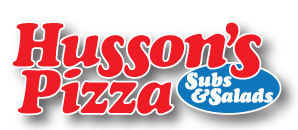 